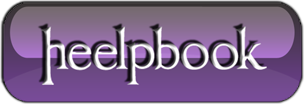 How to mirror locally an FTP site with wget (Windows – Linux)If you want to mirror an FTP server, you will find wget as a really good friend to achieve this task simply.Naturally you will have to get credentials of the site you will mirror on your local drive.The procedure will be the following:Download wget (Windows) from http://users.ugent.be/~bpuype/wget/;Extract the wget util in a local directory;Open an administrative command prompt (if on Windows Vista or Seven or 8);Write down a command like this:wget --mirror ftp://{username}:{password}@{host_or_ip_address}/*If wget will log in successfully it will create a directory, in the same directory in which reside the util, named as the {host_name} and will begin downloading every single file from the remote host, recreating locally the remote directory structure.Alternatively you will achieve the same result running the following command:wget --mirror --user=x --password=x ftp://ftp.site.com